«Секрети успішного навчання»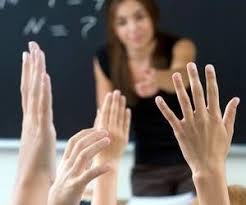 Вчися, навчаючи:Саме цей секрет нам хотілося б тобі розкрити першим, тому що надалі він може допомогти тобі освоїти інші.Отже, повторимо: щоб щось добре засвоїти самому, можна (і потрібно!) Навчити цьому іншого!Якщо ти вирішив скористатися нашими пам’ятками і освоїти секрети успішного навчання, вибери людину (свого друга, подругу чи просто однокласника, брата чи сестру), якому ти будеш допомагати у навчанні. Звичайно, ця людина повинна погодитися прийняти твою допомогу (ти повинен переконатися в тому, що йому дійсно це потрібно)!Передавати секрети успіху в навчанні можна і дорослому: мамі, татові, бабусі, дідусеві ...Тільки не перевантажуй інформацією свого слухача, пропонуй її «маленькими порціями»!Секрети успіху на уроціУспіх на уроці забезпечує не тільки якісна самостійна підготовка до нього, але й ефективна робота під час уроку. Аналіз відповідей твоїх однокласників допоможе не тільки краще засвоїти матеріал, але й удосконалити твої власні відповіді за формою та змістом.Запам’ятай, важливе:Підготувати все необхідне для уроку до дзвінка.Не відволікатися, зосередитися на завданні.Не вигукувати з місця, піднімати руку.Не жувати на уроці.Не базікати з сусідом по парті.Не списувати.Готувати свою відповідь.Дотримуватися правил етикету.Сидіти рівно.Вимикати мобільні телефони.«Переробляти» інформацію.Готуючись до відповіді на уроці:1. Згадай зміст матеріалу.2. Подумай або запиши план відповіді.3. Виділи найголовніше в темі, при відповіді сконцентруй на цьому увагу.4. Кожне положення обов’язково доводь, приводь приклади, але коротко і ясно.5. Обов’язково роби узагальнення і висновки зі сказаного.6. При необхідності користуйся таблицями, схемами, посібниками, моделями.7. Якщо твоя відповідь потребує доведення експериментом, підготуй заздалегідь все необхідне.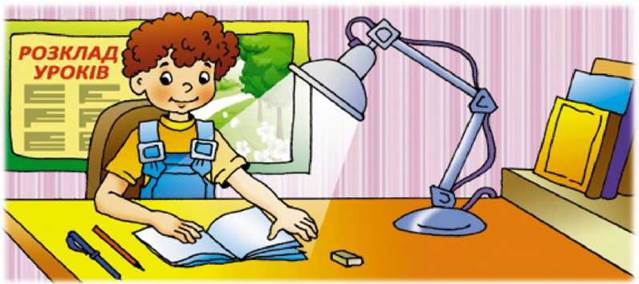 Секрети планування:Слово «планування», швидше за все, не асоціюється у тебе з яких-небудь цікавим і захоплюючим заняттям.Але саме планування може стати твоїм вірним другом і помічником у навчанні, своєрідним «ангелом-охоронцем» від стресів і неприємних несподіванок. Існує думка, що ми втомлюємося від незроблених справ і особливо від того безладу в голові, який виникає, коли невирішені проблеми накопичуються і нашаровуються одна на іншу.Крім того, планування допомагає людині затрачати менше часу на одноманітну і нудну роботу. Уміння планувати забезпечить не тільки успіх в навчанні, а й майбутні високі професійні досягнення.З чого починається планування?У першу чергу, необхідно вміти виділяти головне, тобто тобі належить навчитися вибудовувати проблеми і справи за ступенем важливості.Потім визнач цілі і склади план дій, необхідних для її досягнення.Важливо також навчитися відстежувати виконання плану і оцінити отриманий результат